Music Curriculum StatementJanuary 2023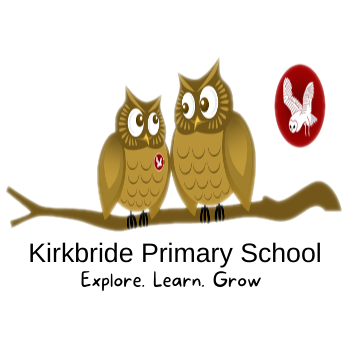 Music programmes of study: Key Stages 1 and 2Purpose of studyMusic is a universal language that embodies one of the highest forms of creativity. A high-quality music education should engage and inspire pupils to develop a love of music and their talent as musicians, and so increase their self-confidence, creativity and sense of achievement. As pupils progress, they should develop a critical engagement with music, allowing them to compose, and to listen with discrimination to the best in the musical canon.AimsThe national curriculum for music aims to ensure that all pupils:perform, listen to, review and evaluate music across a range of historical periods, genres, styles and traditions, including the works of the great composers and musicianslearn to sing and to use their voices, to create and compose music on their own and with others, have the opportunity to learn a musical instrument, use technology appropriately and have the opportunity to progress to the next level of musical excellenceunderstand and explore how music is created, produced and communicated, including through the inter-related dimensions: pitch, duration, dynamics, tempo, timbre, texture, structure and appropriate musical notations.Attainment targetBy the end of each key stage, pupils are expected to know, apply and understand the matters, skills and processes specified in the relevant programme of study.Subject content – Key stage 1Pupils should be taught to:use their voices expressively and creatively by singing songs and speaking chants and rhymesplay tuned and untuned instruments musicallylisten with concentration and understanding to a range of high-quality live and recorded musicexperiment with, create, select and combine sounds using the inter-related dimensions of music.Subject Content – Key Stage 2Pupils should be taught to sing and play musically with increasing confidence and control. They should develop an understanding of musical composition, organising and manipulating ideas within musical structures and reproducing sounds from aural memory.Pupils should be taught to:play and perform in solo and ensemble contexts, using their voices and playing musical instruments with increasing accuracy, fluency, control and expressionimprovise and compose music for a range of purposes using the inter-related dimensions of musiclisten with attention to detail and recall sounds with increasing aural memoryuse and understand staff and other musical notationsappreciate and understand a wide range of high-quality live and recorded music drawn from different traditions and from great composers and musiciansdevelop an understanding of the history of music.INTENTAt Kirkbride Primary School, we are MUSICIANS! We want our children to love music. We want them to have no limits to what their ambitions are and grow up wanting to be music producers, songwriters, composers or rockstars! Our vision, at Kirkbride Primary School, is to give children access to an engaging and fun music curriculum reflecting the world they live in now, but at the same time giving them access to musical styles throughout history. Children are able to listen and appraise a variety of musical styles alongside performing pieces and creating their own compositions through the use of technology. To achieve this, all children access a variety of musical games, songs, instruments, music workshops, and extra - curricular activities giving them practical hands-on experience. We hope children continue to grow in confidence as they progress through the musical curriculum and become passionate in their responses to music. Added to this we want children to become more independent learners within this area, reflect upon their learning and develop resilience within the musical world. As a school, these are our aims: To encourage awareness, enjoyment and appreciation of music in all its forms. To develop imagination and creativity. To help children of all abilities develop positive attitudes and to experience success and satisfaction in music. To offer opportunities to sing, play instruments, compose, listen and appraise. Singing skills - A singing culture will be established and nurtured within the school. Children and adults in the school will be encouraged to sing whenever appropriate to aid well -being and health as well as musical outcomes. Instrumental skills- Children will be taught to sing a wide range and variety of songs and to use their voices expressively. They will have the opportunity to play both tuned and un-tuned instruments with increasing control and should rehearse and perform with others, with an awareness of audience. Composing skills - Children will create Musical patterns and will be shown how to explore, select and organise musical ideas, recording these in a variety of ways, (e.g.: pictorial score, by means of a digital recorder, tape recorder or video or using notation). Appraising skills- Children will be given the opportunity to explore and explain their own ideas and feelings about Music, using Music, dance, expressive language and Musical vocabulary. They will analyse and compare sounds and will become confident at suggesting improvements for their own work and that of others. Listening and applying knowledge and understanding- children should be able to listen with concentration and to internalise and recall sounds with increasing musical vocabulary. They will develop a growing awareness of the interrelated dimensions of music. They will learn that time and place can influence the way music is created, performed and heard, that music is produced in different ways and is described through invented and standard notations which will be applied appropriately throughout their musical journey in school.IMPLEMENTATIONChildren at Kirkbride participate in a weekly music lesson.At Kirkbride, we make use of the online Musical resource Charanga for delivery of music across the school. Staff have attended an online training session for Charanga and the music lead has led staff meetings for CPD.Each class has a musical vocabulary poster displayed to ensure consistency across the school.Charanga planning is used by teachers to drive children’s development within music. Every year group will build upon the learning from prior year groups therefore developing depth of understanding and progression of skills. This serves as a base to aid and enhance our teaching, but is not intended to be rigidly adhered to. Teachers make professional judgements about when to adapt, miss out or add additional materials where this would benefit learning. Lessons provide opportunities for children to develop practical skills and progress by listening and appraising, singing, playing, composing, and performing.  We promote an enjoyment and foster interest of music through regular singing practice, musical workshops, and other extra- curricular opportunities such as the Young Voices choir and Cathedral outreach program for kS2, Carlisle and District Music festival for KS1, piano and guitar tuition and U dance festival. Pupils experiencing difficulties will be given extra encouragement by working in a small group with the teacher/ support staff or with a more musically able child.  Our termly assessment tracker allows us to use data to inform future teaching and learning.  As well as music lessons in class, whole school singing sessions take place weekly and are usually led by the music subject leader.  Pupils are given the opportunity to listen to a range of music through various in and out of school opportunities  Performances take place within various school activities and are integral to the school ethos.  The Headteacher leads regular whole school assemblies which include song learning and music appreciation.  Instrumental groups will be encouraged to perform in Assembly whenever performances are ready to be heard.  There will be an Annual Music event for children to perform instrumental and vocal music.  Charanga can be supplemented by the subject leaders and the teacher’s own input to match and compliment the creative curriculum. The scheme also provides the necessary details, activities, accompaniments and recordings to support our music teaching.  Music skills and skills progression are monitored, as is the delivery of music.  Kirkbride has been awarded the Music Mark status.We use Cumbria Music service to help us organise visitors into school such as an African drummer to lead a workshop, a quartet to perform in assembly.Resources:  We have a range of music equipment and resources that can easily be moved around the school including percussion instruments from around the world. We have 10 African drums. There are a xylophones, recorders and Ukulele and a number of other tuned instruments.  We have a piano in the hall.  The school class set of iPads have music apps installed including Purple Mash.  Access to Charanga resources is available to all staff.  We purchase the online Out of the Ark resources which all staff can access.EYFS Through Expressive Arts children are taught on a daily basis to sing songs, make music and dance. Children are given opportunities to experiment with ways of changing sound and develop an understanding of pulse rhythm and pitch. Children follow a scheme of work from Charanga Music School and enjoy listening and responding to different styles of music, learning to sing, joining in with nursery rhymes and action songs which leads to playing classroom instruments and performing for others. Children are also encouraged to use everyday objects to make music and create sound, children enjoy exploring our music wall outdoors and experiment with sound using objects made from different materials such as wood, metal and plastic. Children experiment with water buts, kettles and pans, piping, guttering, bin lids and many different types of beaters. Music is cross curricular and skills are used in other subjects such as maths and literacy- counting sounds, counting songs,  re-telling stories with rhythm and rhyme, sound stories. Our Nursery children also follow phase one for phonics which develops language and listening skills.IMPACTThe impact of this Music curriculum will lead to outstanding progress over time across key stages relative to a child’s individual starting point and their progression of skills. Those children with a particular interest or aptitude in music will be given the opportunity to extend their education in a variety of ways, for example, performing with others to a large audience- Manchester Arena, Carlisle Cathedral and Music festival, singing club, instrumental performances in assembly. Children will therefore be expected to leave Kirkbride reaching at least age expected expectations for Music. Our Music curriculum will hopefully foster a love and increasing enthusiasm for the subject amongst our children, and a potential for life- long musical study